Zespół Szkół Samochodowych
im. Gen. Stefana Roweckiego „Grota” w Gliwicach
ul. Kilińskiego 24a  44-122 GLIWICE 
tel.fax: 32 231 49 11; 32 230 19 93
www.zssam-gliwice.pl;    e-mail: sekretariat@zss.gliwice.eu 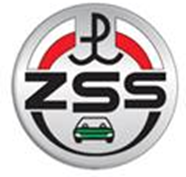 WNIOSEK OBCOKRAJOWCA O PRZYJĘCIE DO KLASY PIERWSZEJ 
W ROKU SZKOLNYM 2021/2022 
W ZESPOLE SZKÓŁ SAMOCHODOWYCH W GLIWICACHOświadczamy, że wszystkie wyżej podane dane są zgodne z prawdą i stanem faktycznym. 
Wyrażamy zgodę na umieszczenie danych osobowych na listach przygotowywanych w związku z rekrutacją. 
Wyrażamy zgodę na przetwarzanie danych osobowych zawartych w tym formularzu, w celach związanych
z przeprowadzeniem naboru. 
Oświadczamy, że podajemy dane dobrowolnie oraz mamy świadomość przysługującego nam prawa do wglądu 
i poprawiania powyższych danych osobowych.Data __________________________ Podpis rodzica (opiekuna prawnego) 		__________________________Podpis kandydata				__________________________Technikum nr 7 / Branżowa Szkoła I Stopnia nr 3 (niepotrzebne skreślić) Technikum nr 7 / Branżowa Szkoła I Stopnia nr 3 (niepotrzebne skreślić) w zawodzie(wpisać wybrany zawód)Dane osobowe kandydataDane osobowe kandydataImię i nazwiskoData urodzeniaMiejsce urodzeniaDokładny adresKonsulat Nr paszportuTelefon uczniaEmail Dane osobowe rodziców kandydataDane osobowe rodziców kandydataImię i nazwisko matkiTelefon Email Imię i nazwisko ojcaTelefon Email 